GIỚI THIỆU CUỐN SÁCH: "HỌC CÁCH HỌC TẬP"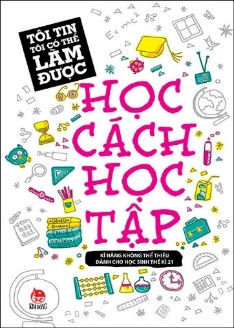 Hưởng ứng lễ phát động Tuần lễ học tập suốt đời với chủ đề “Thúc đẩy chuyển đổi số phục vụ cho học tập suốt đời sau đại dịch COVID-19”.Trong bối cảnh đại dịch bệnh covid-19 đang giảm dần trên thế giới nhưng nhân loại chúng ta vẫn chưa thể đối phó triệt để với sự phát triển của virus này, vậy chúng ta càng cần phải hoàn thiện nền khoa học nhân loại hơn nữa. Trước hết, mỗi chúng ta hãy trau dồi bản thân từ việc “học cách học tập - học cách làm việc - học cách ứng xử - học cách làm người ”. Đó chính là nội dung cuốn sách mà hôm nay thư viện xin trân trọng giới thiệu tới các thầy cô giáo và các bạn học sinh. Cuốn của Ủy ban Giáo dục Quốc tế thế kỷ 21 có tựa đề “Tôi tin, tôi có thể làm được”.Sách đã đưa ra vấn đề “Học tập suốt đời” với nền giáo dục theo phương thức đa chiều, bắt nhịp với những thách thức của thể kỉ mới.Các bạn thân mến!Có lẽ các bạn học sinh của chúng ta, nhất là các bạn học sinh mới học lớp 1 bước vào ngôi trường Tiểu học sẽ có nhiều lo lắng cũng như sợ khi vào ngôi trường mới nhưng chưa chuẩn bị hành trang và kinh nghiệm trong việc học tập sắp tới. Hôm nay, mình sẽ giới thiệu cho các bạn quyển sách `Bạn sẽ nhận thấy được cuốn sách nhỏ xinh này rất dễ. Bìa cuốn sách được thiết kế màu chủ đạo là màu trắng. Với điểm nhấn là hình như là đồ dụng cụ trong học tập. Nổi bật ở chính giữa cuốn sách là tên tác phẩm: “ Học cách học tập” được in màu nâu đất. Với khổ sách 13 x 19cm, độ dày vừa phải: 142 trang, xuất bản năm 2012.Các bạn thân yêu, nếu quan tâm đến tương lai của mình, hẳn các bạn không nên bỏ lỡ đến tiệm sách này để học và học thêm vài điều từ sách. Sách gồm có tất cả 7 chương, mỗi chương có thể có từ 3 đến 5 phần nội dung nhỏ. Mỗi phần nhỏ như vậy là một phần kiến thức trong học tập, cũng những kinh nghiệm được trải qua thực tế giúp các bạn rút ra kinh nghiệm cho bản thân.Quyển sách là 1 trong 4 quyển và mỗi quyển là một cách dạy học khác nhau không chỉ để các bạn học sinh tìm đến đọc mà các bậc phụ huynh cũng có thể tìm đến đọc xem coi nêu trong học tập các bạn trẻ cần điều gì từ ba mẹ và quý thầy cô cũng có thể tìm đọc xem lại các phương pháp giảng dạy với học sinh cần nên hạn chế hay không hạn chế điều gì, để các bạn có thể an tâm hơn trong việc học tập. Trong đó, các bạn học hỏi thêm về cách học của các nước như Mỹ, Trung Quốc, Campuchia,... để phần nào biết được việc học tập của nước bạn.Có thể nói quyển sách này có một nội dung về học đường rất bổ ích vừa có tình bạn bè thầy cô và sự kết nối của các bậc phụ huynh lại cùng nhau để có môi trường học tập tốt cho các bậc phụ huynh.Với quyển sách “Học cách học tập” được giới thiệu trang trọng đến các ngôi trường, chương trình giáo dục lớn của nhà nước. Các bạn học sinh ơi! Chúng ta hãy tìm đến thư viện trường của chúng ta tìm đọc và xem bạn có làm được không nhé. Tôi nghĩ tôi có thể làm được thế các bạn cũng có thể làm được.Chúc các bạn có một tuần học mới vui vẻ, bổ ích. Hẹn gặp lại các bạn trong buổi giới thiệu sách lần sau.